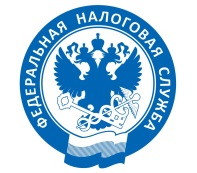 ПАМЯТКА к комплекту документов, представленному для государственной регистрациив ИФНС России по Ленинскому району г. Владивостока (Единый регистрационный центр):Уважаемые заявители, наиболее распространенными причинами для отказа в государственной регистрации являются:Недостоверные сведения о заявленном адресе юридического лица, в том числе отсутствие в представленных документах детального элемента адреса (тип занимаемого помещения, № помещения и т.п.);Несоблюдение форм и требований к оформлению документов, представляемых в регистрирующий орган, определённых п. 1.1 ст. 9 Федерального закона от 08.08.2001 № 129-ФЗ:- неправильное указание кодов ОКВЭД;- использование шрифта, отличного от Courier New;- использование непечатного шрифта, приписных букв, наличие любых исправлений и (или) приписок;- заполнение представляемой формы ручкой не черного цвета;- двухсторонняя печать документов.Представление в регистрирующий орган документов для включения в ЕГРЮЛ сведений об учредителе и/или о руководителе, которые владели и (или) являлись руководителями юридических лиц, исключенных с задолженностью перед бюджетами РФ, в отношении которых имеются неисполненные решения суда о ликвидации указанных юридических лиц, в отношении которых в ЕГРЮЛ содержится запись о недостоверности сведений о юридическом лице, предусмотренных подпунктом "в" или "л" пункта 1 статьи 5 настоящего Федерального закона (адрес места нахождения юридического лица, руководитель юридического лица).Нарушение двухэтапного порядка изменения места нахождения юридического лица в соответствии с п. 6 ст. 17 указанного Федерального закона.Недостоверные сведения в промежуточном ликвидационном балансе при ликвидации юридического лица, а так же нарушение порядка уведомления кредиторов, наличие исковых заявлений в отношении ликвидируемого юридического лица.Выявление действий, имеющих характер ухода от ответственности перед контрагентами при реорганизации юридического лица.Вышеуказанные и иные основания для отказа в государственной регистрации перечислены в п. 1 ст. 23 указанного Федерального закона.ВНИМАНИЕПредставление в орган, осуществляющий государственную регистрацию юридических лиц и индивидуальных предпринимателей, документов, содержащих заведомо ложные данные, в целях внесения в единый государственный реестр юридических лиц, недостоверных сведений об учредителях (участниках) юридического лица, о размерах и номинальной стоимости долей их участия в уставном капитале хозяйственного общества, о руководителе постоянно действующего исполнительного органа юридического лица или об ином лице, имеющем право без доверенности действовать от имени юридического лица, либо в иных целях, направленных на приобретение права на чужое имущество – является правонарушением, ответственность за которое предусмотрена ст. 170.1 Уголовного кодекса Российской Федерации.Образование (создание, реорганизация) юридического лица через подставных лиц, а также представление в орган, осуществляющий государственную регистрацию юридических лиц и индивидуальных предпринимателей, данных, повлекшее внесение в единый государственный реестр юридических лиц сведений о подставных лицах – является правонарушением, ответственность за которое предусмотрена ст. 173.1 Уголовного кодекса Российской Федерации.ОБЖАЛОВАНИЕ РЕШЕНИЯ РЕГИСТРИРУЮЩЕГО ОРГАНАЗаинтересованное лицо имеет право обжаловать решение регистрирующего органа о государственной регистрации или об отказе в государственной регистрации, если, по мнению этого лица, такое решение нарушает его права.Решение территориального регистрирующего органа может быть обжаловано в вышестоящий регистрирующий орган путем подачи жалобы. Порядок и сроки подачи жалобы, а так же требования к форме и содержанию жалобы установлены положениями статей 25.2, 25.3 и 25.4 Федерального закона от 08.08.2001 № 129-ФЗ.Жалоба на решение регистрирующего органа подается в вышестоящий регистрирующий орган через регистрирующий орган, решение которого обжалуется, либо непосредственно в вышестоящий регистрирующий орган, уполномоченный рассматривать жалобу, в течении трех месяцев со дня, когда лицо узнало или должно было узнать о нарушении своих прав, если иное не предусмотрено Федеральным законом от 08.08.2001 № 129-ФЗ.(линия отрыва)ПАМЯТКА к комплекту документов, представленному для государственной регистрациив ИФНС России по Ленинскому району г. Владивостока (Единый регистрационный центр):вх. № ___________ от ___________ .ОЗНАКОМЛЕН:заявитель при государственной регистрации, лицо по доверенностиФИОПодпись